What was life like for the those in the workhouses?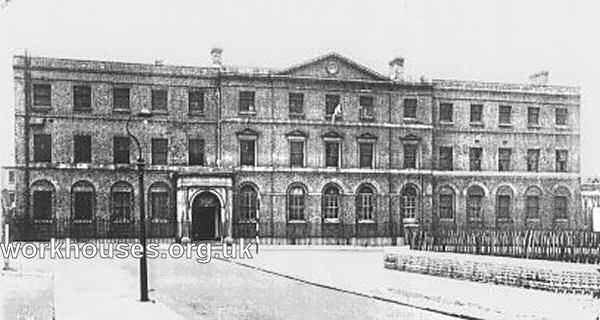 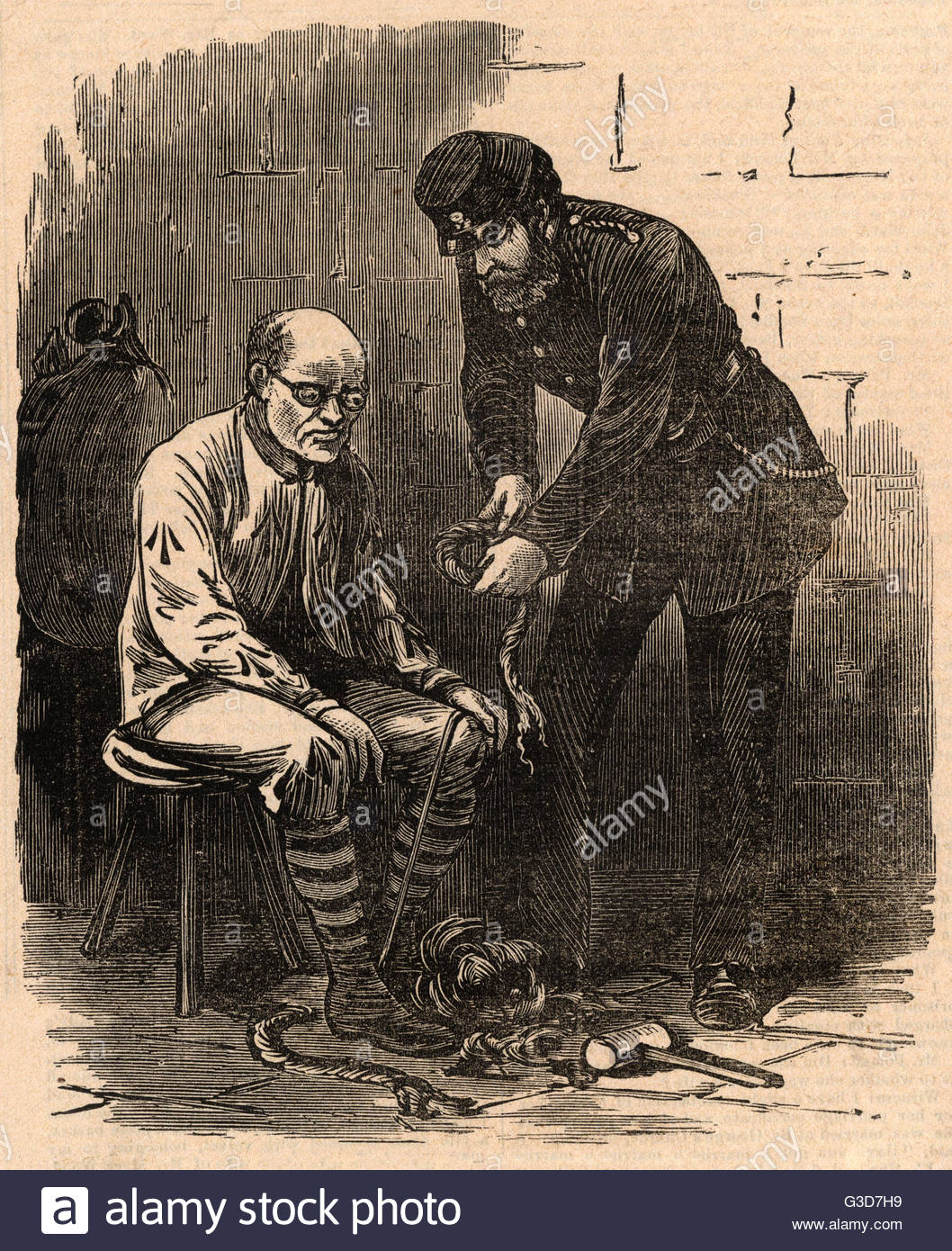 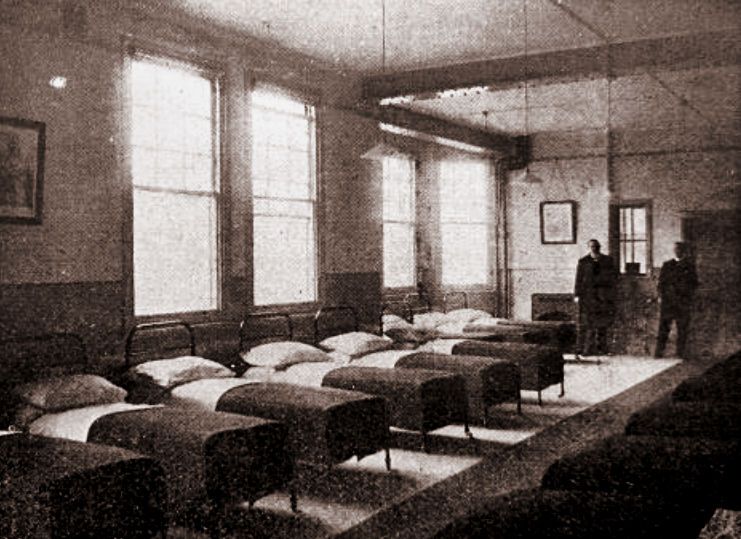 